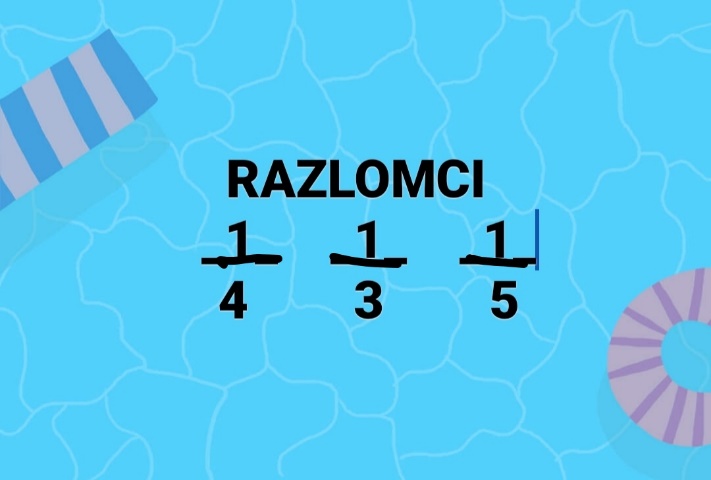 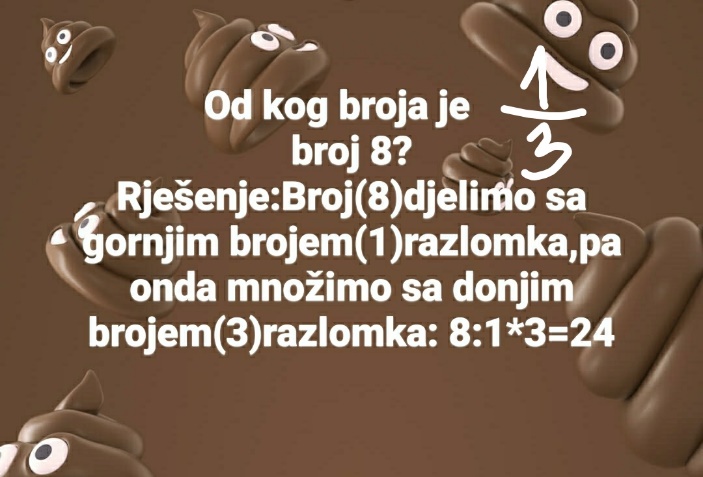 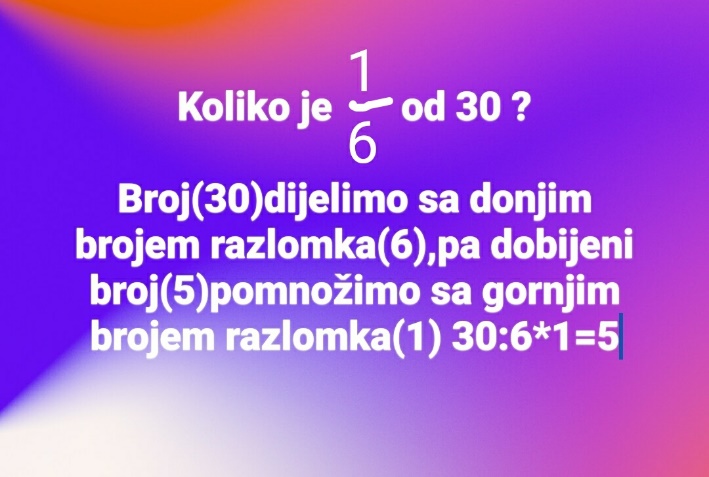 Domaći:Rad u udžbeniku, strane 100.101.102.i 103.